台灣護理學會函      機關地址：106439台北市大安區信義路四段281號4樓      聯 絡 人：洪喜娟專員      電    話：（02）27552291轉14      傳    真：（02）27019817      電子信箱： jane@twna.org.tw文列單位111年8月1日陳	1110001385普通普通課程表本會將舉辦「走向病人人權與社區安全雙贏」研討會(線上視訊課程)，敬請惠予公告周知並鼓勵護理人員踴躍報名參加。說明：辦理日期：111年9月8日（星期四）辦理單位：台灣護理學會精神衛生護理委員會、衛生福利部草屯療養院授課方式：線上視訊課程學員名額：200人，限本會活動會員，額滿為止；若報名人數未達50人則取消辦理。報 名 費：免費 報名日期：111年8月15日中午12時起至111年8月22日止，恕不接受逾期報名。報名方式：一律採網路線上報名，請至本會網站(www.twna.org.tw)(一)報名前請先登入會員帳號，點選會員專區／個人資料／基本資料，務必確認電子信箱及行動電話號碼之正確性，以利課前一天寄發視訊課程連結網址及注意事項。若因通訊資料有誤，無法有效傳遞相關訊息，致影響上課權益者，請自行負責不得異議。(二)點選網頁左側【報名學術活動】專區進行報名，恕不受理其他方式報名亦不接受活動當天臨時報名。上課名單於報名後立即公告在本會網站【學術活動／研習活動】中，請逕自上網查詢。活動當日恕無法指導操作步驟，上課前請務必詳閱「線上視訊課程注意事項」。為珍惜資源及確保其他學員權益，敬請確認可以參加再行報名。當年度研習會二次未到者，第三次報名需繳交報名費300元。不克出席者請自行上網取消報名，開課前7天(不含開課當日)即無法取消，若未出席且無依前述規定取消者，則記錄一次。本課程不發予研習會證明書，活動當天請依規定辦理簽到(退)，完成全部課程者始可獲護理人員繼續教育積分及公務人員時數，本會將於課後一個月內協助登錄積分；請學員於課後一個月，再至衛生福利部繼續教育護產積分管理系統，查詢或下載上課紀錄。隨函檢附課程表壹份，敬請參閱。正本：各護理院校、各級學校、醫療院所、衛生福利部護理及健康照護司、各縣市衛生局、中華民國護理師護士公會全國聯合會、各縣市護理師護士公會、國防部軍醫局、各護理相關團體等單位副本：本會理監事及相關委員會理事長  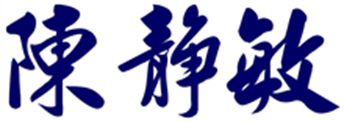 附件 課程表台灣護理學會「走向病人人權與社區安全雙贏」研討會(線上視訊課程)Win-win Solution of Patient’s Human Right and Safety in Community【研習會代碼：111050 護理師(士)繼續教育積分：專業課程4.6點、專業相關法規1點】一、辦理目的：闡述社區精神病人疾病惡化或發作時護送就醫之相關倫理與法規、評估準則、實務操作等，以及分享護送就醫合作夥伴的視角，期能達成保障精神病人護送就醫權益，與維護社區安全。二、辦理單位：台灣護理學會精神衛生護理委員會、衛生福利部草屯療養院三、辦理日期：111年9月8日（星期四）四、授課方式：線上視訊課程 (活動前2~3天寄發網路研討會連結網址)
※報名前請務必確認會員資料之E-MAIL及行動電話正確性，若因通訊資料有誤，致本會無法有效傳遞相關訊息，影響其上課權益者不得異議。五、報 名 費：免費六、參加對象：200人，限本會活動會員，額滿為止；本會保有名額調整權利，若報名人數未達50人則取消辦理。七、課程內容：八、講員簡介：附件 研習活動上課須知及簽到／退注意事項台灣護理學會 【線上視訊】研習活動上課須知及簽到／退注意事項 111.03.10【上課須知】一、報名前請務必先登入本會網站確認會員資料之E-mail及行動電話號碼正確性，若因通訊資料有誤，無法有效傳遞相關訊息，致影響上課權益者，請自行負責不得異議。二、本會將於活動前2~3天發送視訊課程連結網址、注意事項，課前請務必詳閱。三、參加視訊課程者，請自行準備電子設備(手機、平板、電腦等)，並確認網路連線、視訊及音效等功能正常，上線後請關閉麥克風。活動當日恕無法指導操作步驟，上課前請務必詳閱「視訊課程注意事項」。四、登入時請將使用者名稱設為正確姓名，以供主辦單位辨識。五、本活動因有名額之限制，學員須擇一電子設備登入，主辦單位有權管控刪除重複登入者。六、本會得保留變更議程及講師之權利，相關課程異動將即時公告於學會網站(www.twna.org.tw)，請學員主動上網查閱，以免影響上課權益。如有未盡事宜，亦保有隨時補充、說明及修改之權利。七、為尊重智慧財產權，視訊課程中禁止照相、錄影、錄音，以免觸法；課程結束後，本會亦不上傳檔案，祈請見諒。八、課程結束後，敬請於規範時間內填寫課後評核，以供本會做為日後課程規畫之參考。【簽到／退注意事項】一、簽到／退規定：（一）全天研習活動，學員需於上、下午第一堂課開始前辦理簽到，課程全部結束後辦理簽退，共需完成3次。（二）半天研習活動，學員需於第一堂課開始前辦理簽到，課程全部結束後辦理簽退，共需完成2次。（三）須依表定時間及規定方式完成簽到、簽退，本會始核予護理人員繼續教育積分。二、簽到／退方式：請務必留意線上活動中提供之簽到／退表單連結網址，並於表定時間內完成，逾時表單將會自動關閉。三、不得未經報名而逕自使用他人帳號(資料)登入，亦不得由他人頂替上課，違者經查屬實將取消護理人員繼續教育積分。四、本課程不發予研習會證明書，本會將主動申請護理人員繼續教育積分，申請通過後，將於課後一個月內協助上課學員登錄積分及協助上傳公務人員時數，請學員自行至衛生福利部繼續教育護產積分管理資訊系統網站，查詢積分及下載上課紀錄。（先登入衛生福利部醫事系統入口網https://ma.mohw.gov.tw/maportal/Default.aspx，登入後再連結「護產積分管理系統」。）時間內  容主講者主講者主講者主持人08:40-09:10報    到(線上簽到)工作人員工作人員工作人員工作人員09:10-09:20致歡迎詞  醫院代表  台灣護理學會代表研習會簡介藍祚鴻 院    長陳靜敏 理 事 長黃瑞芬 主任委員藍祚鴻 院    長陳靜敏 理 事 長黃瑞芬 主任委員藍祚鴻 院    長陳靜敏 理 事 長黃瑞芬 主任委員09:20-10:50護送就醫的評估準則馬維芬 教    授馬維芬 教    授馬維芬 教    授李世凱 主任10:50-11:00休    息李世凱 主任11:00-11:50護送就醫的夥伴合作角度梁文俊 教    官梁文俊 教    官梁文俊 教    官李世凱 主任11:50-13:00午    餐 (下午線上簽到12:40-13:00)午    餐 (下午線上簽到12:40-13:00)工作人員工作人員工作人員13:00-14:30護送就醫的實務操作丁碩彥 副 院 長丁碩彥 副 院 長丁碩彥 副 院 長李世凱 主任14:30-14:40休    息李世凱 主任14:40-15:30現行法有關「護送就醫」之爭議與兩難李俊宏 主    任李俊宏 主    任李俊宏 主    任李世凱 主任15:30-16:00課程結束(線上簽退及填寫課後滿意度調查)課程結束(線上簽退及填寫課後滿意度調查)課程結束(線上簽退及填寫課後滿意度調查)工作人員工作人員藍祚鴻衛生福利部草屯療養院院長、國立陽明交通大學醫學院醫學系教授陳靜敏台灣護理學會理事長、國立成功大學醫學院護理學系暨老年所特聘教授黃瑞芬台灣護理學會理事暨精神衛生護理委員會主任委員童綜合醫療社團法人童綜合醫院護理部主任馬維芬中國醫藥大學健康照護學院護理學系教授暨學務長台灣護理學會精神衛生護理委員會委員梁文俊南投縣政府消防局教官丁碩彥衛生福利部草屯療養院副院長李俊宏衛生福利部嘉南療養院成癮暨司法精神科主任李世凱衛生福利部草屯療養院護理科主任台灣護理學會精神衛生護理委員會委員